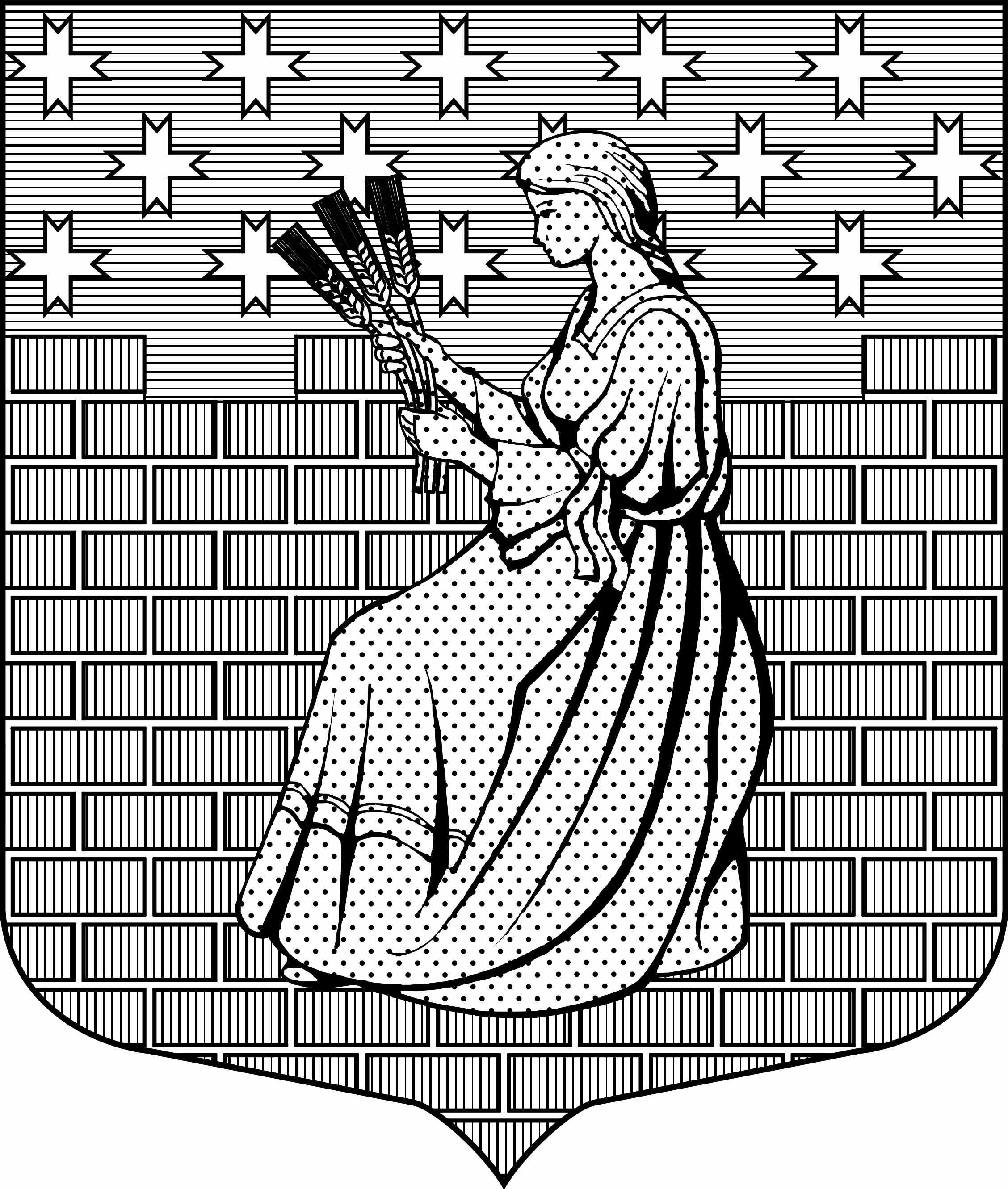 МУНИЦИПАЛЬНОЕ ОБРАЗОВАНИЕ“НОВОДЕВЯТКИНСКОЕ СЕЛЬСКОЕ ПОСЕЛЕНИЕ”ВСЕВОЛОЖСКОГО МУНИЦИПАЛЬНОГО РАЙОНАЛЕНИНГРАДСКОЙ ОБЛАСТИ_____________________________________________________________________________188661, РФ, Ленинградская обл., Всеволожский район, дер. Новое Девяткино дом 57 оф. 83  тел./факс (812) 595-74-44СОВЕТ ДЕПУТАТОВРЕШЕНИЕ«15»   июля    2014 г.							№  31/01-07     д. Новое Девяткино       Об утверждении заключения о результатах публичных слушанийпо проекту внесения изменений в  «Правила благоустройства территории муниципального образования «Новодевяткинское сельское поселение»В соответствии с Федеральным законом « Об общих принципах организации местного самоуправления в Российской Федерации» от 06.10.2003г. № 131-ФЗ, Уставом МО «Новодевяткинское сельское поселение», решением  совета депутатов  от 08.06.2010г. № 40/01-07 « Об утверждении Положений о порядке организации и проведения публичных слушаний по проектам муниципальных правовых актов по вопросам местного значения на территории муниципального образования «Новодевяткинское сельское поселение» в новой редакции», с внесенными изменениями,  на основании Постановления Главы муниципального образования от  29 мая  2014г.  №  10/01-13 « О назначении и проведении публичных слушаний   по проекту внесения изменений в  «Правила благоустройства территории муниципального образования «Новодевяткинское сельское поселение» Всеволожского муниципального района Ленинградской области»  совет депутатов принял          РЕШЕНИЕ :1. Утвердить заключение о результатах публичных слушаний по проекту внесения изменений в  «Правила благоустройства территории муниципального образования «Новодевяткинское сельское поселение» Всеволожского муниципального района Ленинградской области» согласно приложению к настоящему решению.2. Опубликовать настоящее решение  в газете «Вести» и разместить на официальном сайте МО «Новодевяткинское сельское поселение» в сети Интернет.           3. Контроль за исполнением настоящего решения возложить на постоянно действующую  комиссию совета депутатов по вопросам жилищно-коммунального хозяйства, благоустройству, промышленности, транспорту и связи, строительству и архитектуре.       Глава муниципального образования                                		               Д.А.МайоровПРИЛОЖЕНИЕ  к решению от  « 15 » июля  2014г. №31/01-07Заключениео результатах публичных слушаний по проекту внесения изменений в  «Правила благоустройства территории муниципального образования «Новодевяткинское сельское поселение» Всеволожского муниципального района Ленинградской области» состоявшихся 30.06.2014г.В соответствии с Постановлением Главы муниципального образования от  29 мая  2014г.  №  10/01-13 « О назначении и проведении публичных слушаний   по проекту внесения изменений в  «Правила благоустройства территории муниципального образования «Новодевяткинское сельское поселение» Всеволожского муниципального района Ленинградской области» администрацией муниципального образования «Новодевяткинское сельское поселение» проведены публичные слушания по  проекту внесения изменений в  «Правила благоустройства территории муниципального образования «Новодевяткинское сельское поселение» . В установленный период до 29.06.2014г.  предложений и замечаний по проекту внесения изменений в  Правила благоустройства территории муниципального образования «Новодевяткинское сельское поселение» не поступало.Соответствующий протокол публичных слушаний составлен.Публичные слушания по проекту внесения изменений в  Правила благоустройства территории муниципального образования «Новодевяткинское сельское поселение» МО считаются состоявшимися.Председательствующий 							  Буник О.А.Секретарь								              Горбина Н.А. 